STTLĩnh vực/Tên thủ tục hành chínhDVCTT
toàn trìnhDVCTT
một phầnDịch vụ cung cấp thông tin trực tuyếnĐỊA CHỈ TRUY CẬP
(quét mã QR đề truy cập)ILĩnh vực Bồi thường nhà nướcLĩnh vực Bồi thường nhà nướcLĩnh vực Bồi thường nhà nướcLĩnh vực Bồi thường nhà nướcLĩnh vực Bồi thường nhà nước1Giải quyết yêu cầu bồi thường tại cơ quan trực tiếp quản lý người thi hành công vụ gây thiệt hạix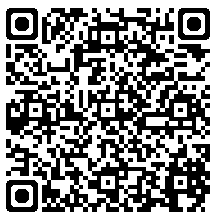 IILĩnh vực Chứng thựcLĩnh vực Chứng thựcLĩnh vực Chứng thựcLĩnh vực Chứng thựcLĩnh vực Chứng thực2Cấp bản sao từ sổ gốcX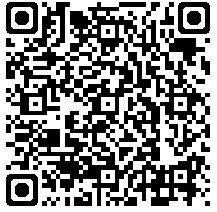 3Chứng thực bản sao từ bản chính giấy tờ, văn bản do cơ quan tổ chức có thẩm quyền của Việt Nam cấp hoặc chứng nhậnX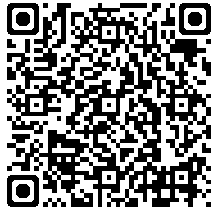 4Chứng thực chữ ký trong các giấy tờ, văn bản (áp dụng cho cả trường hợp chứng thực điểm chỉ và trường hợp người yêu cầu chứng thực không thể ký, không thể điểm chỉ được)X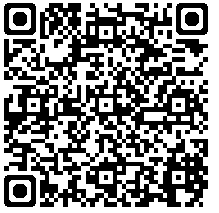 5Chứng thực việc sửa đổi, bổ sung, hủy bỏ hợp đồng, giao dịchX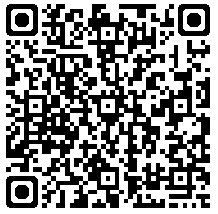 6Sửa lỗi sai sót trong hợp đồng, giao dịchX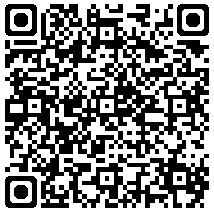 7Cấp bản sao có chứng thực từ bản chính hợp đồng, giao dịch đã được chứng thựcX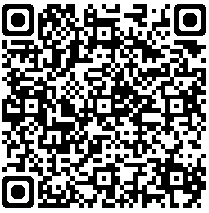 8Chứng thực hợp đồng, giao dịch liên quan đến tài sản là động sản, quyền sử dụng đất, nhà ởX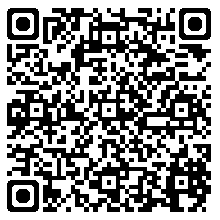 9Chứng thực di chúcX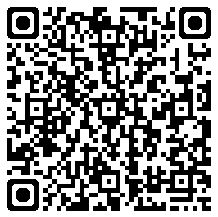 10Chứng thực văn bản từ chối nhận di sảnX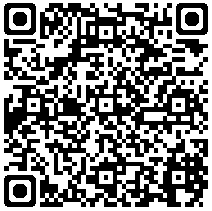 11Chứng thực văn bản thỏa thuận phân chia di sản mà di sản là động sản, quyền sử dụng đất, nhà ởX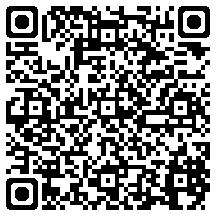 12Chứng thực văn bản khai nhận di sản mà di sản là động sản, quyền sửa dụng đất, nhà ởX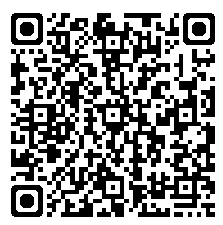 IIILĩnh vực Hộ tịchLĩnh vực Hộ tịchLĩnh vực Hộ tịchLĩnh vực Hộ tịchLĩnh vực Hộ tịch13Đăng ký khai sinhX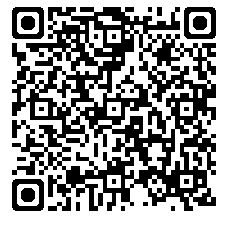 14Đăng ký kết hônX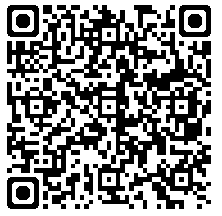 15Đăng ký nhận cha, mẹ, conX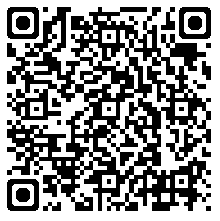 16Đăng ký khai sinh kết hợp nhận cha, mẹ, conX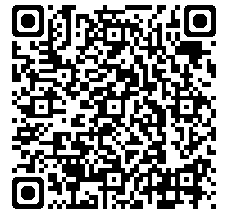 17Đăng ký khai tửX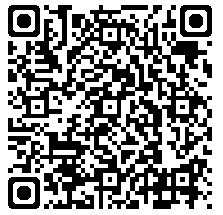 18Đăng ký khai sinh lưu độngX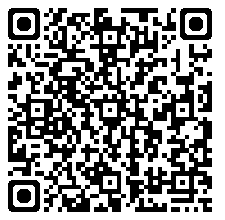 19Đăng ký kết hôn lưu độngX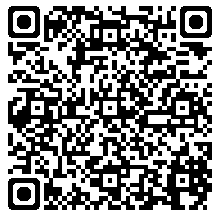 20Đăng ký khai tử lưu độngX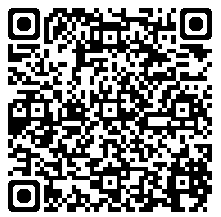 21Đăng ký giám hộX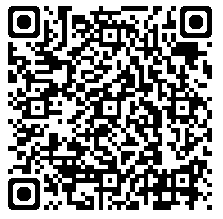 22Đăng ký chấm dứt giám hộX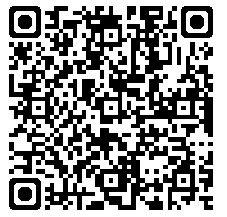 23Thay đổi, cải chính, bổ sung thông tin hộ tịchX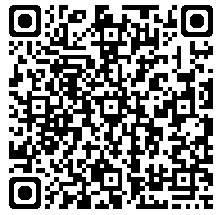 24Cấp Giấy xác nhận tình trạng hôn nhânX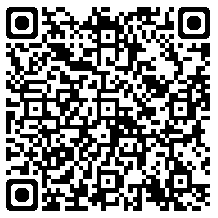 25Đăng ký lại khai sinhX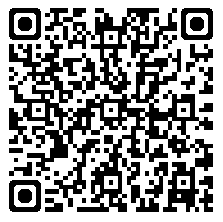 26Đăng ký khai sinh cho người đã có hồ sơ, giấy tờ cá nhânX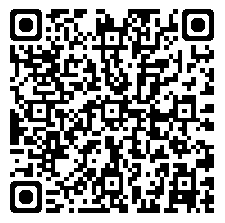 27Đăng ký lại kết hônX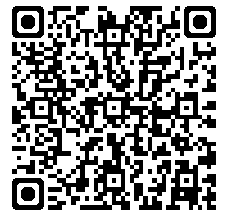 28Đăng ký lại khai tửX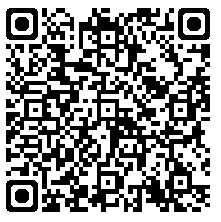 29Cấp bản sao trích lục hộ tịchX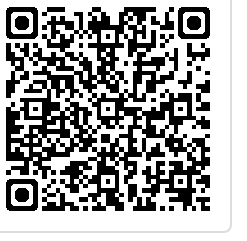 30Liên thông các thủ tục hành chính về đăng ký khai sinh, cấp Thẻ bảo hiểm y tế cho trẻ em dưới 6 tuổiX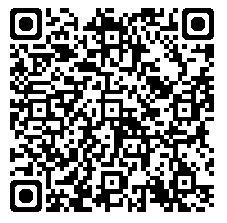 31Liên thông các thủ tục hành chính về đăng ký khai sinh, đăng ký thường trú, cấp Thẻ bảo hiểm y tế cho trẻ em dưới 6 tuổiX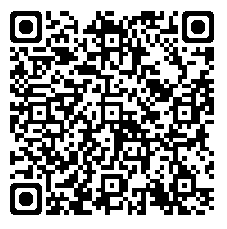 32Liên thông đăng ký khai tử - Xóa đăng ký thường trú - Trợ cấp mai táng phíX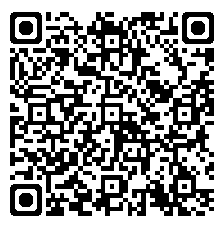 33Xác nhận thông tin hộ tịchX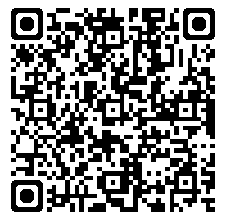 IVLĩnh vực Nuôi con nuôiLĩnh vực Nuôi con nuôiLĩnh vực Nuôi con nuôiLĩnh vực Nuôi con nuôiLĩnh vực Nuôi con nuôi34Đăng ký việc nuôi con nuôi trong nướcX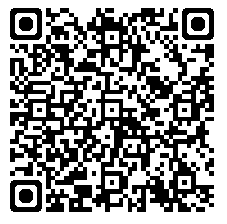 35Đăng ký lại việc nuôi con nuôi trong nướcX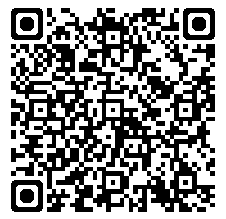 VLĩnh vực Phổ biến, giáo dục pháp luậtLĩnh vực Phổ biến, giáo dục pháp luậtLĩnh vực Phổ biến, giáo dục pháp luậtLĩnh vực Phổ biến, giáo dục pháp luậtLĩnh vực Phổ biến, giáo dục pháp luật36Công nhận tuyên truyền viên pháp luậtX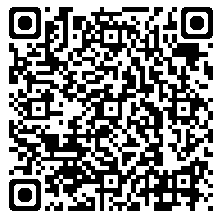 37Cho thôi làm tuyên truyền viên pháp luậtX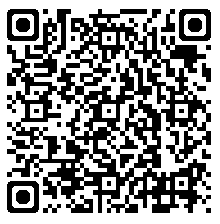 38Công nhận hòa giải viênX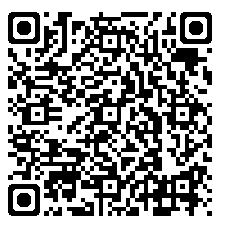 39Công nhận tổ trưởng tổ hòa giảiX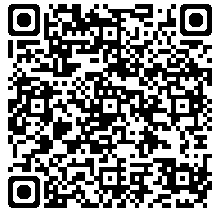 40Thôi làm hòa giải viênX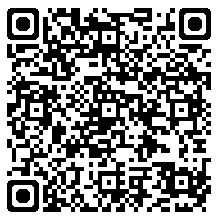 41Thanh toán thù lao cho hòa giải viênX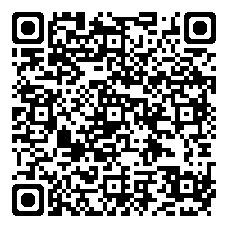 VILĩnh vực thủy lợi Lĩnh vực thủy lợi Lĩnh vực thủy lợi Lĩnh vực thủy lợi Lĩnh vực thủy lợi 42Thẩm định, phê duyệt phương án ứng phó thiên tai cho công trình, vùng hạ du đập trong quá trình thi công thuộc thẩm quyền của UBND cấp xã.x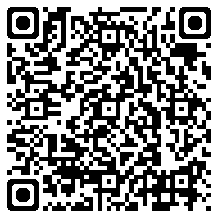 43Thẩm định, phê duyệt phương án ứng phó với tình huống khẩn cấp thuộc thẩm quyền của UBND cấp xã.x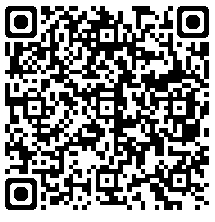 Hỗ trợ đầu tư xây dựng phát triển thủy lợi nhỏ, thủy lợi nội đồng và tưới, tiêu tiết kiệm nước (Đối với nguồn vốn hỗ trợ trực tiếp,ngân sách địa phương và nguồn vốn hợp pháp khác của địa phương phân bổ dự toán cho UBND cấp xã thực hiện).x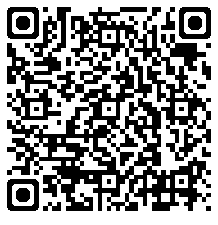 Lĩnh vực an toàn đập, hồ chứa thủy điệnLĩnh vực an toàn đập, hồ chứa thủy điệnLĩnh vực an toàn đập, hồ chứa thủy điệnLĩnh vực an toàn đập, hồ chứa thủy điệnLĩnh vực an toàn đập, hồ chứa thủy điệnThẩm định, phê duyệt phương án ứng phó thiên tai cho công trình vùng hạ du đập thủy điện thuộc thẩm quyền phê duyệt của Ủy ban nhân dân cấp xã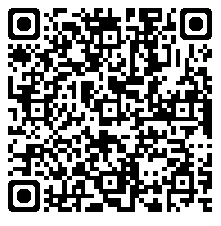 Thẩm định, phê duyệt phương án ứng phó với tình huống khẩn cấp hồ chứa thủy điện thuộc thẩm quyền phê duyệt của UBND cấp xã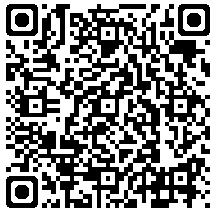 VIILĩnh vực cơ sở giáo dục khácLĩnh vực cơ sở giáo dục khácLĩnh vực cơ sở giáo dục khácLĩnh vực cơ sở giáo dục khácLĩnh vực cơ sở giáo dục khác44Cho phép cơ sở giáo dục khác thực hiện chương trình giáo dục tiểu họcx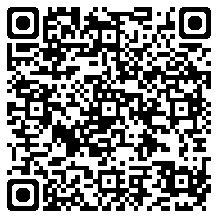 45Thành lập nhóm trẻ, lớp mẫu giáo độc lậpx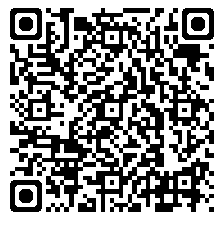 46Cho phép nhóm trẻ, lớp mẫu giáo độc lập hoạt động giáo dục trở lạix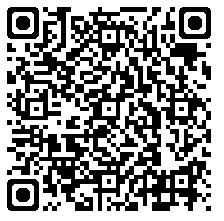 47Sáp nhập, chia, tách nhóm trẻ, lớp mẫu giáo độc lậpx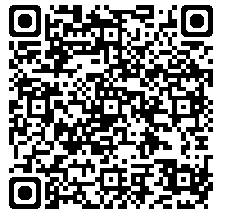 48Giải thể nhóm trẻ, lớp mẫu giáo độc lập (theo yêu cầu của tổ chức, cá nhân đề nghị thành lập)x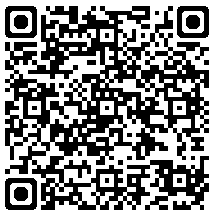 XIIILĩnh vực Người có côngLĩnh vực Người có côngLĩnh vực Người có côngLĩnh vực Người có côngLĩnh vực Người có công49Cấp giấy xác nhận thân nhân của người có côngX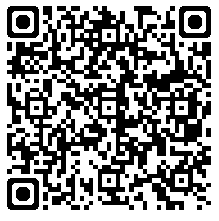 IXLĩnh vực Bảo trợ xã hộiLĩnh vực Bảo trợ xã hộiLĩnh vực Bảo trợ xã hộiLĩnh vực Bảo trợ xã hộiLĩnh vực Bảo trợ xã hội50Xác định, xác định lại mức độ khuyết tật và cấp Giấy xác nhận khuyết tậtX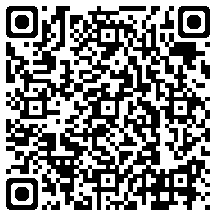 51Đổi, cấp lại Giấy xác nhận khuyết tậtX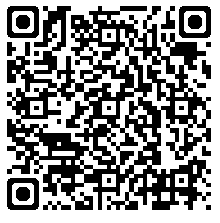 52Trợ giúp xã hội đột xuất về hỗ trợ làm nhà ở, sửa chữa nhà ởx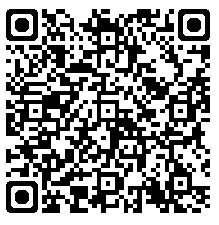 53Trợ giúp xã hội khẩn cấp về hỗ trợ chi phí mai tángx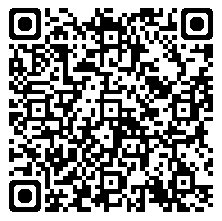 54Đăng ký hoạt động đối với cơ sở trợ giúp xã hội dưới 10 đối tượng có hoàn cảnh khó khănx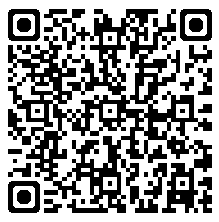 55Công nhận hộ thoát nghèo, hộ thoát cận nghèo thường xuyên hằng nămx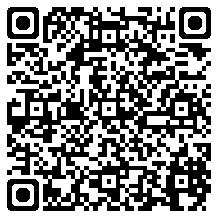 56Công nhận hộ nghèo, hộ cận nghèo thường xuyên hằng nămx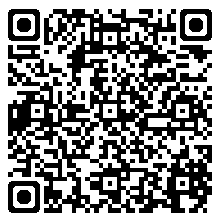 57Công nhận hộ nghèo, hộ cận nghèo; hộ thoát nghèo, hộ thoát cận nghèo định kỳ hằng nămx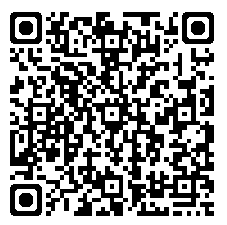 58Công nhận hộ làm nông nghiệp, lâm nghiệp, ngư nghiệp và diêm nghiệp có mức sống trung bìnhx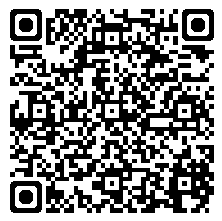 XLĩnh vực phòng chống tệ nạn xã hộiLĩnh vực phòng chống tệ nạn xã hộiLĩnh vực phòng chống tệ nạn xã hộiLĩnh vực phòng chống tệ nạn xã hộiLĩnh vực phòng chống tệ nạn xã hội59Quyết định quản lý cai nghiện ma túy tự nguyện tại gia đìnhx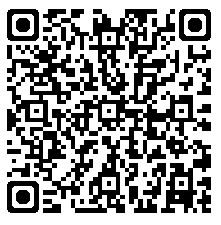 60Đăng ký cai nghiện ma túy tự nguyệnx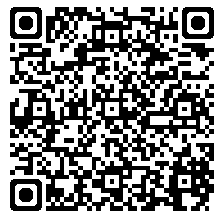 XILĩnh vực Bảo vệ chăm sóc trẻ emLĩnh vực Bảo vệ chăm sóc trẻ emLĩnh vực Bảo vệ chăm sóc trẻ emLĩnh vực Bảo vệ chăm sóc trẻ emLĩnh vực Bảo vệ chăm sóc trẻ em61Phê duyệt kế hoạch hỗ trợ, can thiệp đối với trẻ em bị xâm hại hoặc có nguy cơ bị bạo lực, bóc lột, bỏ rơi và trẻ em có hoàn cảnh đặc biệtx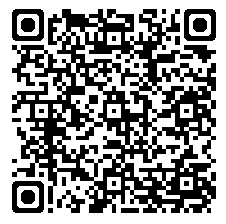 62Đăng ký nhận chăm sóc thay thế cho trẻ em đối với cá nhân, người đại diện gia đình nhận chăm sóc thay thế không phải là người thân thích của trẻ emx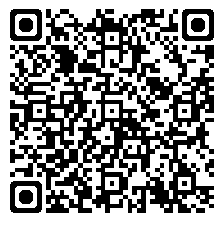 63Thông báo nhận chăm sóc thay thế cho trẻ em đối với cá nhân, người đại diện gia đình nhận chăm sóc thay thế là người thân thích của trẻ emx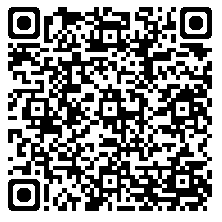 XIILĩnh vực thành lập và hoạt động của tổ hợp tácLĩnh vực thành lập và hoạt động của tổ hợp tácLĩnh vực thành lập và hoạt động của tổ hợp tácLĩnh vực thành lập và hoạt động của tổ hợp tácLĩnh vực thành lập và hoạt động của tổ hợp tác64Thông báo thành lập tổ hợp tácX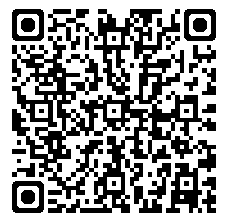 65Thông báo thay đổi tổ hợp tácX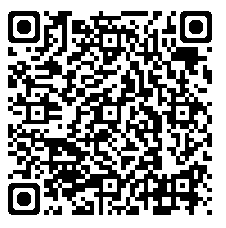 66Thông báo chấm dứt hoạt động của tổ hợp tácX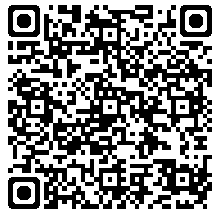 XIIILĩnh vực quy hoạch kiến trúcLĩnh vực quy hoạch kiến trúcLĩnh vực quy hoạch kiến trúcLĩnh vực quy hoạch kiến trúcLĩnh vực quy hoạch kiến trúc67Cung cấp thông tin về quy hoạch xây dựng thuộc thẩm quyền của UBND cấp xãX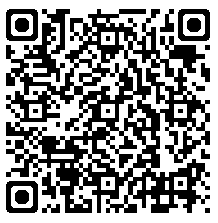 XIVLĩnh vực hạ tầng kỹ thuậtLĩnh vực hạ tầng kỹ thuậtLĩnh vực hạ tầng kỹ thuậtLĩnh vực hạ tầng kỹ thuậtLĩnh vực hạ tầng kỹ thuật68Cấp giấy chứng nhận số nhà (cấp lần đầu) X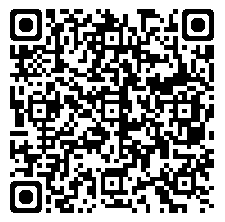 69Cấp lại giấy chứng nhận số nhàX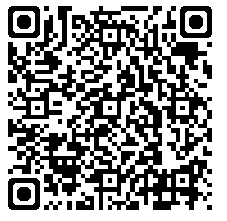 70Thủ tục Cấp giấy phép sử dụng tạm thời vỉa hè, lòng đườngX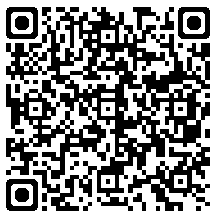 71Gia hạn giấy phép sử dụng tạm thời vỉa hè, lòng đườngX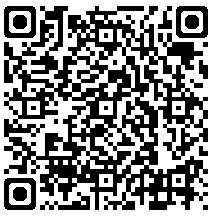 XVLĩnh vực Đất đaiLĩnh vực Đất đaiLĩnh vực Đất đaiLĩnh vực Đất đaiLĩnh vực Đất đai72Cung cấp dữ liệu đất đaix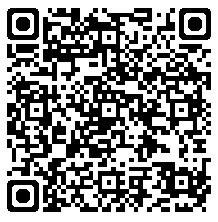 73Hòa giải tranh chấp đất đaiX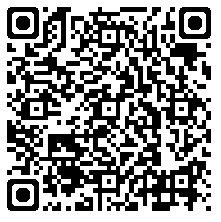 XVILĩnh vực môi trườngLĩnh vực môi trườngLĩnh vực môi trườngLĩnh vực môi trườngLĩnh vực môi trường74Tham vấn trong đánh giá tác động môi trườngx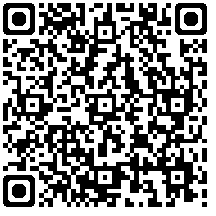 XVIILĩnh vực Nông nghiệpLĩnh vực Nông nghiệpLĩnh vực Nông nghiệpLĩnh vực Nông nghiệpLĩnh vực Nông nghiệp75Phê duyệt kế hoạch khuyến nông địa phương (cấp xã)x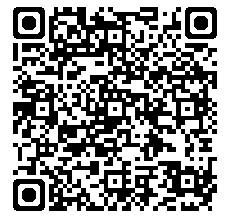 XVIIILĩnh vực Khoa học, Công nghệ và Môi trườngLĩnh vực Khoa học, Công nghệ và Môi trườngLĩnh vực Khoa học, Công nghệ và Môi trườngLĩnh vực Khoa học, Công nghệ và Môi trườngLĩnh vực Khoa học, Công nghệ và Môi trường76Xác nhận Hợp đồng tiếp cận nguồn gen và chia sẻ lợi íchx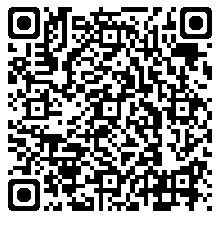 XIXLĩnh vực Phòng, chống thiên taiLĩnh vực Phòng, chống thiên taiLĩnh vực Phòng, chống thiên taiLĩnh vực Phòng, chống thiên taiLĩnh vực Phòng, chống thiên tai77Trợ cấp tiền tuất, tai nạn (đối với trường hợp tai nạn suy giảm khả năng lao động từ 5% trở lên) cho lực lượng xung kích phòng chống thiên tai cấp xã chưa tham gia bảo hiểm xã hộix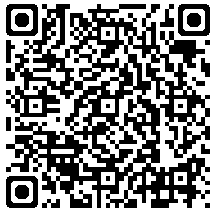 78Hỗ trợ khám chữa bệnh, trợ cấp tai nạn cho lực lượng xung kích phòng chống thiên tai cấp xã trong trường hợp chưa tham gia bảo hiểm y tế, bảo hiểm xã hộix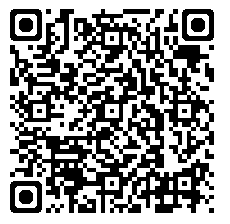 79Đăng ký kê khai số lượng chăn nuôi tập trung và nuôi trồng thủy sản ban đầux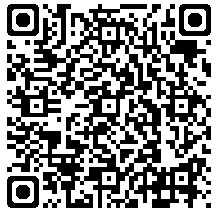 80Hỗ trợ sản xuất nông nghiệp để khôi phục sản xuất vùng bị thiệt hại do dịch bệnh.x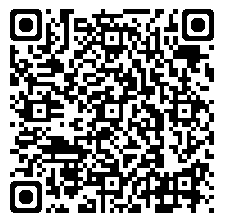 81Hỗ trợ sản xuất nông nghiệp để khôi phục sản xuất vùng bị thiệt hại do thiên tai.x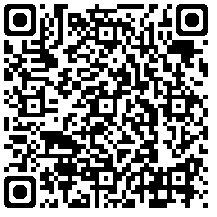 XXLĩnh vực Thủy lợiLĩnh vực Thủy lợiLĩnh vực Thủy lợiLĩnh vực Thủy lợiLĩnh vực Thủy lợi82Hỗ trợ đầu tư xây dựng phát triển thủy lợi nhỏ, thủy lợi nội đồng và tưới tiên tiến, tiết kiệm nước (Đối với nguồn vốn hỗ trợ trực tiếp, ngân sách địa phương và nguồn vốn hợp pháp khác của địa phương phân bổ dự toán cho UBND cấp xã thực hiện)x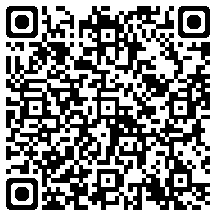 83Thẩm định, phê duyệt phương án ứng phó thiên tai cho công trình, vùng hạ du đập trong quá trình thi công thuộc thẩm quyền của UBND cấp xãx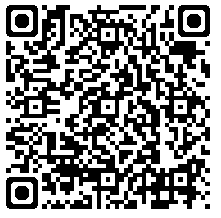 84Thẩm định, phê duyệt phương án ứng phó với tình huống khẩn cấp thuộc thẩm quyền của UBND cấp xãx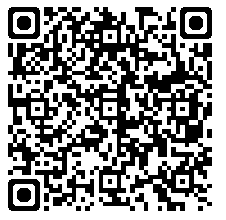 XXILĩnh vực Trồng trọtLĩnh vực Trồng trọtLĩnh vực Trồng trọtLĩnh vực Trồng trọtLĩnh vực Trồng trọt85Đăng ký chuyển đổi cơ cấu cây trồng từ trồng lúa sang trồng cây hàng năm hoặc trồng lúa kết hợp nuôi trồng thủy sản trên đất trồng lúa.x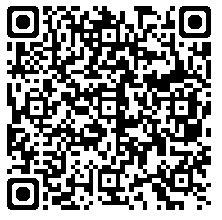 XXIILĩnh vực Thi đua - Khen thưởngLĩnh vực Thi đua - Khen thưởngLĩnh vực Thi đua - Khen thưởngLĩnh vực Thi đua - Khen thưởngLĩnh vực Thi đua - Khen thưởng86Thủ tục tặng Giấy khen của Chủ tịch Ủy ban nhân dân cấp xã về thực hiện nhiệm vụ chính trịx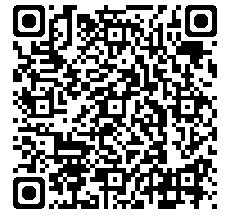 87Thủ tục tặng Giấy khen của Chủ tịch Ủy ban nhân dân cấp xã về thành tích thi đua theo đợt hoặc chuyên đềx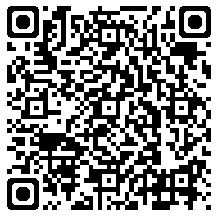 88Thủ tục tặng Giấy khen của Chủ tịch Ủy ban nhân dân cấp xã về thành tích đột xuấtx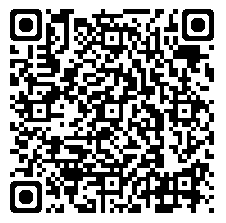 89Thủ tục tặng Giấy khen của Chủ tịch Ủy ban nhân dân cấp xã cho gia đìnhx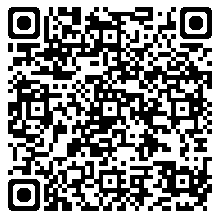 90Thủ tục xét tặng danh hiệu “Lao động tiên tiến”x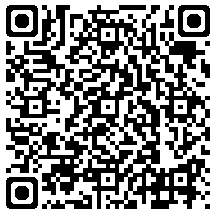 XXIIILĩnh vực Tôn giáoLĩnh vực Tôn giáoLĩnh vực Tôn giáoLĩnh vực Tôn giáoLĩnh vực Tôn giáo91Thủ tục đăng ký hoạt động tín ngưỡngx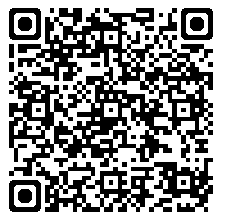 92Thủ tục đăng ký bổ sung hoạt động tín ngưỡngx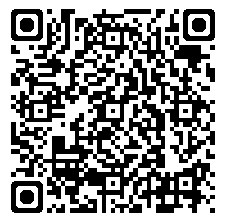 93Thủ tục đăng ký sinh hoạt tôn giáo tập trungx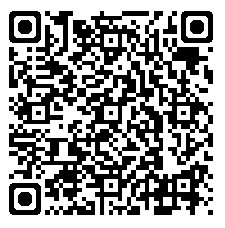 94Thủ tục thông báo danh mục hoạt động tôn giáo đối với tổ chức có địa bàn hoạt động tôn giáo ở một xãx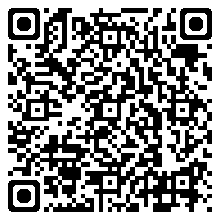 95Thông báo danh mục hoạt động tôn giáo bổ sung đối với tổ chức vó địa bàn hoạt động tôn giáo ở một xãx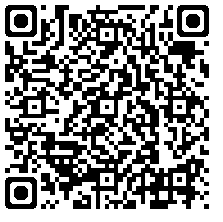 96Thủ tục đăng ký thay đổi người đại diện của nhóm sinh hoạt tôn giáo tập trungx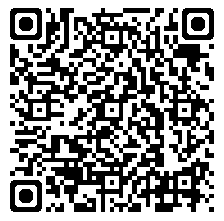 97Thủ tục đề nghị thay đổi địa điểm sinh hoạt tôn giáo tập trung trong địa bàn một xãx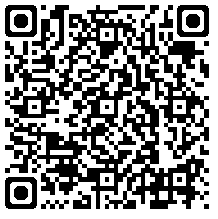 98Thủ tục đề nghị thay đổi địa điểm sinh hoạt tôn giáo tập trung đến địa bàn xã khácx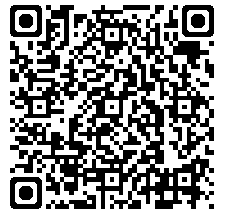 99Thủ tục thông báo về việc thay đổi địa điểm sinh hoạt tôn giáo tập trungx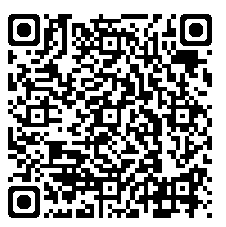 100Thủ tục thông báo tổ chức quyên góp trong địa bàn một xã của cơ sở tín ngưỡng, tổ chức tôn giáo, tổ chức tôn giáo trực thuộcx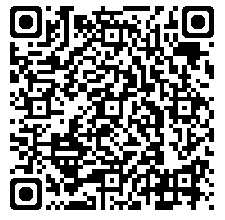 XXIVLĩnh vực văn hóa cơ sởLĩnh vực văn hóa cơ sởLĩnh vực văn hóa cơ sởLĩnh vực văn hóa cơ sởLĩnh vực văn hóa cơ sở101Thủ tục xét tặng danh hiệu Gia đình văn hóa hàng nămX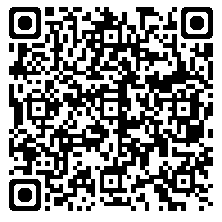 102Thủ tục xét tặng Giấy khen Gia đình văn hóaX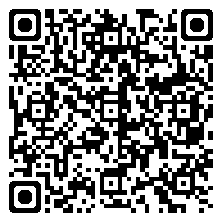 103Thủ tục thông báo tổ chức lễ hội cấp xãX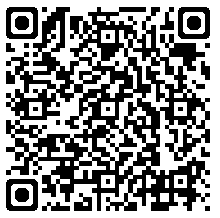 XXVLĩnh vực thư việnLĩnh vực thư việnLĩnh vực thư việnLĩnh vực thư việnLĩnh vực thư viện104Thủ tục thông báo thành lập thư viện đối với thư viện cộng đồngX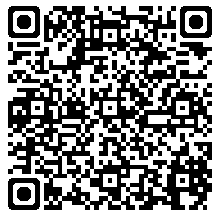 105Thủ tục thông báo sáp nhập, hợp nhất, chia, tách thư viện đối với thư viện cộng đồngX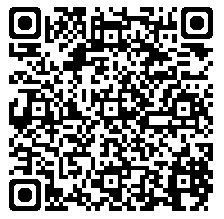 106Thủ tục thông báo chấm dứt hoạt động thư viện cộng đồngX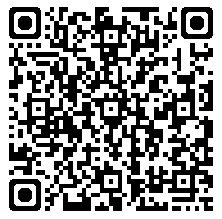 XXVILĩnh vực thể dục, thể thaoLĩnh vực thể dục, thể thaoLĩnh vực thể dục, thể thaoLĩnh vực thể dục, thể thaoLĩnh vực thể dục, thể thao107Thủ tục công nhận câu lạc bộ thể thao cơ sởX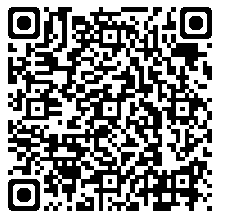 XXVIILĩnh vực tiếp công dânLĩnh vực tiếp công dânLĩnh vực tiếp công dânLĩnh vực tiếp công dânLĩnh vực tiếp công dân108Thủ tục tiếp công dân tại cấp xãX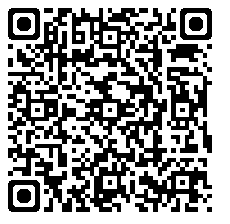 XXVIIILĩnh vực xử lý đơnLĩnh vực xử lý đơnLĩnh vực xử lý đơnLĩnh vực xử lý đơnLĩnh vực xử lý đơn109Thủ tục xử lý đơn tại cấp xãX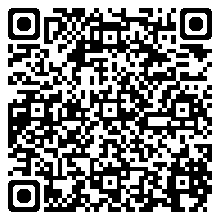 XXIXLĩnh vực giải quyết khiếu nạiLĩnh vực giải quyết khiếu nạiLĩnh vực giải quyết khiếu nạiLĩnh vực giải quyết khiếu nạiLĩnh vực giải quyết khiếu nại110Thủ tục giải quyết khiếu nại lần đầu tại cấp xãX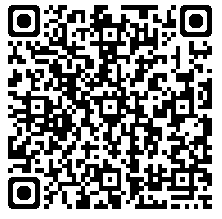 XXXLĩnh vực giải quyết tố cáoLĩnh vực giải quyết tố cáoLĩnh vực giải quyết tố cáoLĩnh vực giải quyết tố cáoLĩnh vực giải quyết tố cáo111Thủ tục giải quyết tố cáo tại cấp xãX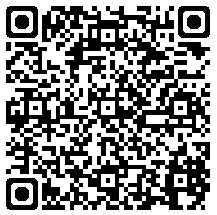 XXXILĩnh vực phòng, chống tham nhũngLĩnh vực phòng, chống tham nhũngLĩnh vực phòng, chống tham nhũngLĩnh vực phòng, chống tham nhũngLĩnh vực phòng, chống tham nhũng112Thủ tục kê khai tài sản, thu nhậpX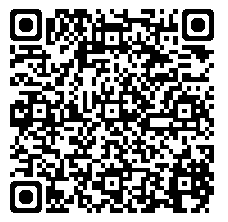 113Thủ tục tiếp nhận yêu cầu giải trìnhx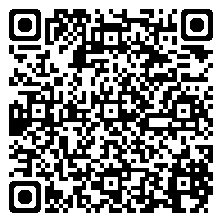 114Thủ tục thực hiện việc giải trìnhx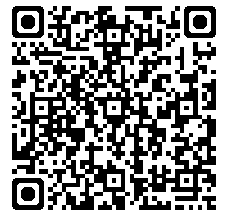 